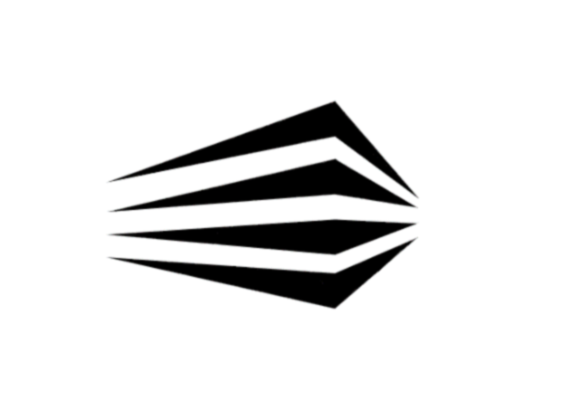 ДЕТАЛЬНИЙ ПЛАН ТЕРИТОРІЇщо знаходиться в урочищі "Курятник", загальною площею 3.98 га, для зміни цільового призначення земельної ділянки з "для ведення особистого селянського господарства" на цільове призначення "землі промисловості, транспорту, зв'язку, енергетики, оборони та іншого призначення", смт.Середнє, Ужгородського р-ну, Закарпатської області	Том 1ЗАГАЛЬНА ПОЯСНЮВАЛЬНА ЗАПИСКАЗМІСТ ТОМУ СКЛАД ПРОЕКТУМІСТОБУДІВНА ДОКУМЕНТАЦІЯ РОЗРОБЛЕНА ЗГІДНО З ЧИННИМИ НОРМАМИ, ПРАВИЛАМИ, ІНСТРУКЦІЯМИ ТА ДЕРЖАВНИМИ СТАНДАРТАМИ.Головний архітектор проекту              	         М.Є.БобрикУжгород - 2019 рІ. ВИХІДНІ ДАНІ ДЛЯ ПРОЕКТУВАННЯПОГОДЖУЮ:ФОП Бобрик Марія ЄвгенівнаКерівник                                 Бобрик М.Й.	      ЗАТВЕРДЖУЮ: Замовник:Завдання  на  проектуванняна  розробку  містобудівної  документаціїПримітка: невід’ємною частиною завдання на розроблення детального плану території є копія фрагменту затвердженої містобудівної документації з нанесенням контуру території детального плану, яка підписується керівником відповідного органу містобудування та архітектури.ІІ. ПОЯСНЮВАЛЬНА ЗАПИСКАПЕРЕДМОВАПроект детального планування території виконаний з метою деталізації архітектурно-планувальних рішень з урахуванням раціонального розташування запроектованих об’єктів альтернативної енергетики  , а також здійснення інженерного забезпечення в межах проектованої території.Детальний план території в  ГАПом Бобрик М.Є. сертифікат серія АР №003559 від  01.12.2016р. на підставі таких даних:завдання на проектування за  «Про надання дозволу на розроблення детального плану території;топографічної основи топографо-геодезичних вишукувань, виконаних у М 1:500 в 2019 році;викопіровка з генплану населеного пункту смт.Середнє, урочище «Курятник».В проекті враховані вимоги ст. 17, 19, 20, 21, Закону України «Про регулювання містобудівної діяльності», Наказу міністерства регіонального розвитку будівництва та житлово-комунального господарства України «Про затвердження Порядку розроблення містобудівної документації» від 16.11.2011 N 290, ДБН Б.2.2-12:2018  «Планування і забудова територій», ДБН Б.1.1-14:2012 «Склад та зміст детального плану території».1 .ЗАГАЛЬНІ ВІДОМОСТІ1.1. Містобудівна оцінка території, виділеної під реконструкцію існуючої будівліЗемельна ділянка, площею 3,9801га знаходиться в межах селища Середнє у південній частині населеного пункту,  в частині сільськогосподарських угідь.На даний час земельна ділянка вільна від забудови. 1.2. Кількість будівельПрогнозована кількість запроектованих будівель – провести будівництво елементів  2 МВт- сонячної станції,трансформаторної та інвернорної підстанцій, будинку охорони провести благоустрій території. Відсоток забудови розрахований на основі площі території, складає – 51 % від існуючої території (кадастровий №2124855500:10:024:0035;  Площа території – 3,9801га, площа забудови - складає 14085м2.Земельні ділянки, що знаходяться поруч існуючі, їх територія вільна від забудови, не облаштована1.3. Обсяги капітального будівництва1.3.1. Будівництво, реконструкція існуючих будівель.Площа ділянок згідно з завданням на проектування орієнтовно -  3,9801 га.Передбачено будівництво сонячної ЕС , потужністю 2 МВт, зблокованих, загальна площа земельних ділянок 3,9801 га, площа забудови- 14085,0м2, площа мощення, 8030,0м2, загальна площа будівлі – 53,3м2, площа озеленення – 17686,0м2 , заплановано 6-автостоянок, будівлі ІІІ ступеня вогнестійкості. 2. АРХІТЕКТУРНО-ПЛАНУВАЛЬНЕ РІШЕННЯ2.1. Зонування територіїПланувальна організація проектованої території зумовлена сформованим середовищем, який розташований на протилежній стороні меліоративного каналу , при врахуванні санітарно-гігієнічних, охоронних, протипожежних, технологічних вимог та існуючою вулично-дорожньою мережею.Врахування всіх природних та інженерно-технічних чинників дало змогу закласти проектне утворення, планування території, оптимальних розмірів з додержанням вимог щодо їх площі.2.2. Зовнішній благоустрій та озелененняЗ метою формування завершеної забудови передбачається обладнання території інженерними комунікаціями та її благоустрій, озеленення вулиці та  освітлення, встановлення контейнерів для сміття. 2.3. Організація дорожнього рухуКатегорію вулиць і доріг призначити відповідно до класифікації таблиці 7.1 ДБН Б.2.2-12:2018  «Планування і забудова територій»,  та ДБН Б.1.1-14:2012 «Склад та зміст детального плану території», вулиці і дороги місцевого значення.Розрахункова швидкість транспорту по території прийнята 5 км/год.3. ЗАХОДИ З ОХОРОНИ НАВКОЛИШНЬОГО СЕРЕДОВИЩА І РАЦІОНАЛЬНОГО ВИКОРИСТАННЯ ПРИРОДНИХ РЕСУРСІВ3.1. Інженерна підготовка територіїСхему інженерного підготовлення території розроблено на основі топографічної зйомки. Суцільні горизонталі проведені через 0.5м. Система висот Балтійська. Інженерне підготовлення території здійснюється з метою поліпшення гігієнічних умов, підготовки території , вирівнювання поверхні ділянок по проектним відміткам, тобто «вертикальне планування», що безпосередньо пов’язано з організацією поверхневого стоку дощових і талих вод. Схему розроблено з урахуванням інженерних та архітектурно планувальних вимог, суміщено з детальним планом території.Рельєф місцевості по території рівномірний, з ухилом ділянки з південного заходу на північний схід, без значного ухилу по ділянці. Схему інженерного підготовлення території було виконано за принципом максимального збереження існуючого рельєфу, для зменшення об’ємів робіт при будівництві.Проектом інженерного підготовлення території було передбачено відведення дощових та сніготалих вод, на прилягаючий рельєф і влаштування проїзних частин по ділянці. Передбачено укладання бордюрного каменю та плитки тротуарної, для захисту кромки проїзної частини і запобігання руйнування її від дії транспортних засобів. В місцях перетину проїзних частин вулиць з канавою, необхідно передбачати водоперепускні залізобетонні труби, діаметр та довжини яких визначаються згідно розрахунків на послідуючих стадіях проектування.Поздовжні ухили проїзду запроектовано в межах від 2‰ до 3‰.Поперечні профілі проїзду запроектовані вуличного типу (з бордюром) шириною полоси проїзної частини 3,0 м.3.2. Заходи з охорони навколишнього середовищаЗ метою поліпшення санітарно-гігієнічних характеристик стану повітря, ґрунтів, підземних та поверхневих вод території, проектом пропонується ряд заходів.Проектом не передбачається інженерна підготовка території, яка запобігає підтопленню рельєфу та забезпечує відведення поверхневих вод на прилеглу територію. У місцях, що підлягають забудові, є необхідним зняття родючого шару землі з метою використання його для рекультивації малопродуктивних ґрунтів при створенні газонів, квітників, тощо.Періодичне вивезення сміття здійснюється у місця, на полігони зберігання побутових відходів. Передбачається висадка зелених насаджень на території ділянки для озеленення території вулиць.3.3. Інженерне забезпечення територіїРозділ виконаний у вигляді схеми, де подані принципові рішення інженерного забезпечення території.3.3.1. ВодопостачанняІснуючий станНа час складання проекту, проектна територія в смт.Середнє, урочище «Курятник», Ужгородського району не забезпечена централізованою системою водопостачання.Проектні пропозиціїПроектом передбачено встановлення артсвердловини, з подальшим шляхом підключення до водогону, діаметр труби передбачити -32мм. 3.3.2. Протипожежні заходиДля протипожежної безпеки будівель, що проектуються, передбачається використання пожежного депо, що знаходиться в смт.  Середнє . Витрата води на зовнішнє пожежогасіння на території, що проектуються, та кількість одночасних пожеж прийнято згідно з таблицями 5 та 6 СНиП 2.04.02-16. Витрата складає 10,0 л/с на одну пожежу, а кількість одночасних пожеж – 1 шт.Внутрішнє пожежогасіння будівлі не передбачається (СНиП 2.04.01-16, пункт 6.5).Розрахунковий час гасіння пожежі – 3 години (пункт 2.24 СНиП 2.04.02-84, пункт 6.10 СНиП 2.04.01-85).Протипожежний запас води з урахуванням тригодинного гасіння однієї зовнішньої пожежі пропонується зберігати у резервуарах. На подальших стадіях проектування пропонується перевірити достатність їх ємностей. При необхідності передбачити реконструкцію чи будівництво нових.3.3.3. КаналізуванняПередбачено влаштування локальної очисної споруди «Біолідер»Проектні пропозиціїПроектом пропонується   підключення до локальної очисної споруди на власній земельній ділянці3.2.4. ТеплопостачанняПроект теплопостачання запроектованих будівель замовити в проектній організації з відповідним сертифікатом.3.2.5. ГазопостачанняНе передбачено3.2.6. ОпаленняПроект опалення будівель від твердопаливного котла замовити в проектній організації з відповідною ліцензією, попередньо узгодивши з власником.Політика енергозбереженняВисока надійність роботи системи енергопостачання є однією з вирішальних умов забезпечення ефективної життєдіяльності поселення.Основними заходами з економії тепла є:надійна і безпечна робота системи теплопостачання території – подавання твердого палива пальники у кількості і під тиском, які забезпечують максимальний ККД теплового обладнання;вжиття заходів зі своєчасного запобігання аварій і інших порушень у роботі системи теплопостачання. Це дасть можливість уникнути матеріальних витрат на ліквідацію наслідків аварії;введення жорсткої системи контролю за споживанням і обліком спожитого тепла на кожному об’єкті;упровадження заходів, які сприяють зменшенню витрат тепла на опалення, за рахунок застосування нових матеріалів, які зберігають тепло в будинках, впровадження нових систем теплоізоляції;упровадження високо економічного теплового обладнання з високим коефіцієнтом корисної дії;упровадження нових технологій, що дозволяють заміну на інші види палива (відходи сировини, біогаз, тощо).3.2.6. ЕлектропостачанняПроект електропостачання території замовити в проектній організації з відповідною ліцензією.4. ОСНОВНІ ПОКАЗНИКИ      Висновок:                            Формування проектованої території в межах населеного пункту проводиться з урахуванням існуючої системи розселення і перспектив його розвитку, розміщення землеволодінь і землекористувань населеного пункту.                       Проект детального планування території виконаний з метою деталізації архітектурно-
планувальних рішень з урахуванням раціонального розташування об’єктів будівництва, а також здійснення інженерного забезпечення в межах проектованої території.
 Детальний плану території на частину території селища Середнє, яка знаходиться в урочищі "Курятник", загальною площею 3.98 га, для зміни цільового призначення земельної ділянки з "для ведення особистого селянського господарства" на цільове призначення " землі промисловості, транспорту, зв'язку, енергетики, оборони та іншого призначення",  розроблений ГАПом  Бобрик М.Є. на підставі таких даних:
- завдання на проектування;
-рішення Середнянської селищної ради №35 від 15 лютого 2019 року
 -топографічної основи топографо-геодезичних вишукувань виконаних у М 1:500 в 2019 р;
- натурних обстежень.
 В проекті враховані вимоги ДБН Б.2.2-12:2018 «Планування та забудова територій»  ДБН В.2.2-9-2009 "Громадські будинки та споруди", ДСТУ-НБ Б.1.1-8-2009 "Види, склад , порядок розроблення, погодження та затвердження містобудівної документації для сільських поселень", ДБН Б.1.1-14:2012  "Склад та зміст детального плану території".

1.ЗАГАЛЬНІ ВІДОМОСТІ:
1.1.Містобудівна оцінка території, виділеної під територію  забудови
Земельна ділянка площею- 3.9801  Ця ділянка знаходиться в межах населеного пункту (в південній частині села) на території Середнянської селищної ради Ужгородського району, Закарпатської області. Під’їзд до земельних  ділянок здійснюється по запроектованій дорозі на землях загального користування 
Земельна ділянка межує:

- з півночі - землі Середнянської селищної ради
- з заходу - землі Павлович А.М. 
- з півдня - землі загального користування (канава, дорога)
 - з сходу - землі загального користування (канава, дорога)
с. Середньє
Координати	48°32/46// п. ш. 22°30/27// сх. д.  
Населення	4 138 	
Площа                                4 430 км2	відповідає всім вимогам чинного законодавства в сфері містобудування,  нормативним пожежним та санітарним вимогам розміщення даних об’єктів в  існуючій забудові населених пунктів і не суперечить проведенню зміни цільового призначення земельної ділянки  із земель для ведення особистого селянського господарства на землі промисловості, транспорту, зв'язку, енергетики, оборони та іншого призначення і обумовить відповідно до статей 12, 187, 189 Земельного кодексу України  :- найбільш раціональне  та ефективне використання земель, - покращення інфраструктури та організації території, - стабільний контроль за виконанням санітарних норм та вимог законодавства по охороні земель, - оперативне прийняття оптимальних рішень по наданню земельних ділянок у власність та користування,  - збільшення надходжень у сільський бюджет для подальшого соціально-економічного розвитку села,                    ГАП(сертифікат АА№003559)         __________________________ М.Є.БобрикПозначенняНайменуванняПримітка (№арк.)123Титульний аркушЗміст томуСклад проектуГарантійний запис ГАПа про відповідність проекту діючим нормам і правиламСерія АР № 003555Кваліфікаційний сертифікатІ. ВИХІДНІ ДАНІ ДЛЯ ПРОЕКТУВАННЯЗавдання на розроблення детального плану територіїІІ. ПОЯСНЮВАЛЬНА ЗАПИСКАПЕРЕДМОВА1. ЗАГАЛЬНІ ВІДОМОСТІ1.1. Містобудівна оцінка території1.2. Кількість будівель1.3. Обсяги капітального будівництва2.АРХІТЕКТУРНО-ПЛАНУВАЛЬНЕ РІШЕННЯ2.1. Зонування території2.2. Зовнішній благоустрій та озеленення2.3. Організація дорожнього руху3. ЗАХОДИ З ОХОРОНИ НАВКОЛИШНЬОГО СЕРЕДОВИЩА І РАЦІОНАЛЬНОГО ВИКОРИСТАННЯ ПРИРОДНИХ РЕСУРСІВ3.1. Інженерна підготовка території3.2. Заходи з охорони навколишнього середовища3.3. Інженерне забезпечення території3.3.1. Водопостачання3.3.2. Протипожежні заходи3.3.3. Каналізація3.3.4. Теплопостачання3.3.5. Газопостачання3.3.6. Електропостачання4. ОСНОВНІ ПОКАЗНИКИ5. ДОДАТКИНомер томуПозначенняНайменуванняПримітки1234ВИХІДНІ ДАНІ ДЛЯ ПРОЕКТУВАННЯ, ПОЯСНЮВАЛЬНА ЗАПИСКА, ДОДАТКИКРЕСЛЕННЯ1Схема розташування території в планувальній структурі населеного пункту(району)2План існуючого використання території. Опорний план. Схема планувальних обмежень М 1:10003Проектний план, суміщений зі схемою червоних ліній та схемою планувальних обмежень М 1:10004Схема інженерних мереж М 1:5005Схема інженерних мереж, споруд та вертикальне планування території М 1:5006Креслення поперечних профілів вулиць М 1:200Схеми суміщено з детальним планом території2019 р2019 р№п/пПерелік  основних  даних  та  вимогОсновні  дані  та  вимоги1231Підстава для проектування1. 2Замовник  розроблення детального плану3Розробник  розроблення детального плану     архітектор Бобрик М.Є.кваліф. сертифікат АА № 0035594Строк виконання детального плануТри місяці5Кількість та зміст окремих етапів  виконання роботиВ один етап. Одностадійне.Детальний план території6Строк першого та розрахункового етапів проектуІ - ІV – квартал 2019 року7Мета розроблення детального плану-  деталізація архітектурно-планувальних рішень - аналіз існуючої забудови:8Графічні матеріали із зазначенням масштабуСхема розташування території М 1:5000Схема інженерних мереж , споруд і використання підземного простору М 1:1000Проектний план М1:1000Вище наведені схеми суміщено з детальним планом території.9Склад текстових матеріалів1.Зміст матеріалів детального плану2. Склад3.Вихідні дані для проектування4.Пояснююча запискаьтериторії за функціональним використанням та характеристика території5. Основні показники10Перелік основних техніко-економічних показниківЗгідно п. 6.1.19 (додатку В) ДБН Б.1.1-14:2012;11Особливі вимоги до забудови, інженерного обладнання, організації транспорту, пішоходів.Врахувати попереднє проведення інженерної підготовки та інженерного забезпечення території;Передбачити організацію транспортного і пішохідного руху;12Вимоги до використання геоінформаційних технологій при розробленні окремих розділів схеми планування та їх тиражуванніЗгідно п. 7.1 ДБН Б.1.1-14:2012.13Перелік вихідних даних для розроблення детального плану, що надаються замовником у т.ч. топогеодезична основа1. Завдання на проектування.2. 3.  Топографо-геодезична зйомка М1:500;14Необхідність попереднього розгляду замовником детального плануЗапроектувати та погодити з замовником   проект детального плану території «Детальний план території що знаходиться в урочищі "Курятник", загальною площею 3.98 га, для зміни цільового призначення земельної ділянки з "для ведення особистого селянського господарства" на цільове призначення "землі промисловості, транспорту, зв'язку, енергетики, оборони та іншого призначення", смт.Середнє, Ужгородського р-ну, Закарпатської області.” 15Вимоги щодо державних інтересівЗ урахуванням державних і регіональних інтересів16Вимоги  з цивільної оборони (за окремим завданням)Не передбаченою17Перелік додаткових розділів та графічних матеріалів (із зазначенням масштабу), додаткові вимоги до змісту окремих розділів чи графічних матеріалів (за наявністю)Розробити розділ стратегічної екологічної оцінки.18Перелік та кількість додаткових примірників графічних та текстових матеріалів, форма їх представленняЗгідно п. 7.6 ДБН Б.1.1-14:201219Формат представлення для матеріалів, які передаються на магнітних носіяхЗгідно діючих норм та вимог.20Основні вимоги до програмного забезпечення, в тому числі геоінформаційних систем та технологійЗгідно діючих норм та вимог.21Додаткові  вимогиВрахувати сейсмічність регіону – 7 балівРозробив, генеральний  проектувальникГоловний архітектор проекту(сертифікат АА №003559)М.Є.БобрикМ.П.(Підпис)(ПІБ)В.о.начальника відділу містобудуваннята архітектури Ужгородської районної державної адміністрації, головний архітектор району В.о.начальника відділу містобудуваннята архітектури Ужгородської районної державної адміністрації, головний архітектор району В.о.начальника відділу містобудуваннята архітектури Ужгородської районної державної адміністрації, головний архітектор району Г.М. ДенисМ.П.                  (Підпис)М.П.                  (Підпис)(ПІБ)№
п/пНайменуванняОдиниця 
виміруДілянка1234Площа території (орієнтовно)га3,9801Кількість будівельшт.3Площа мощенням28030,0 Відкрита автостоянкаМаш-місце6Озеленення територіїм217686,0Площа забудовим214085.0 Загальна площа будівельм253,0Адреса будівництваПІБДата рішенняРішенняРадаЗамовник2Замовник3цільНаселений пункт